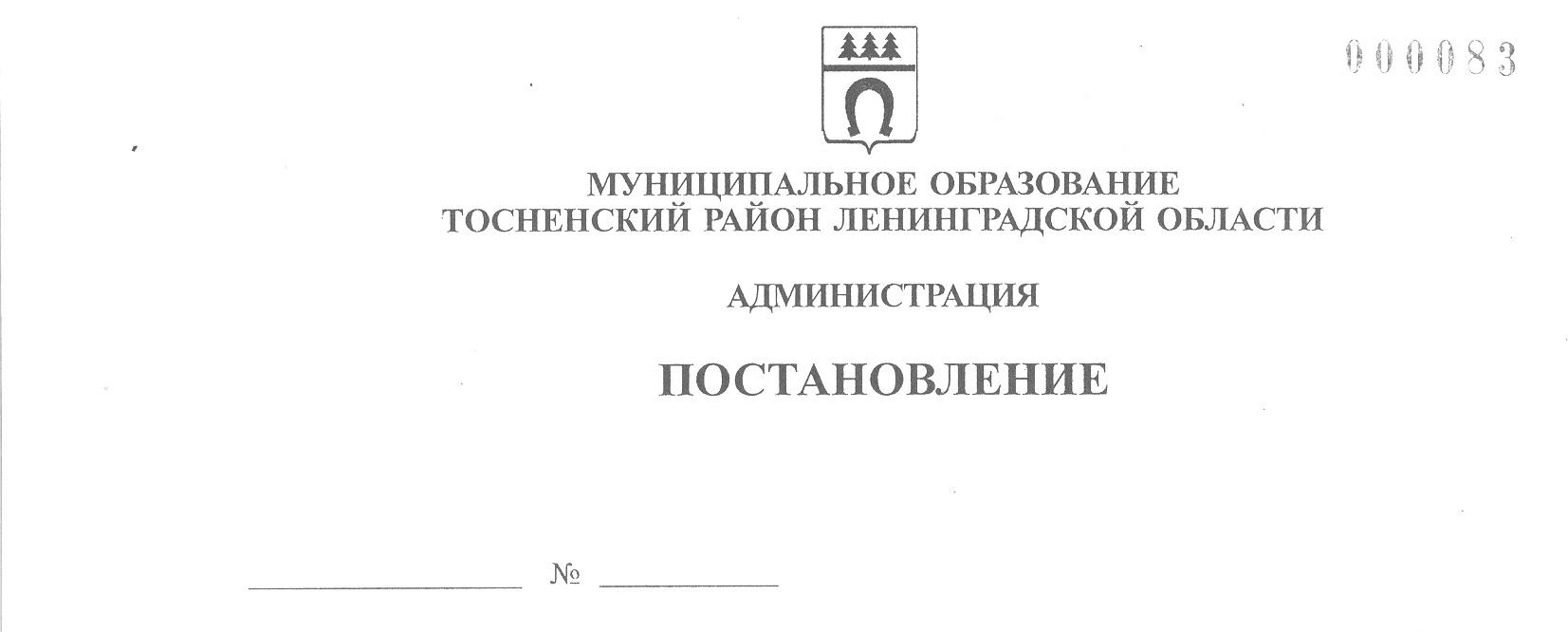 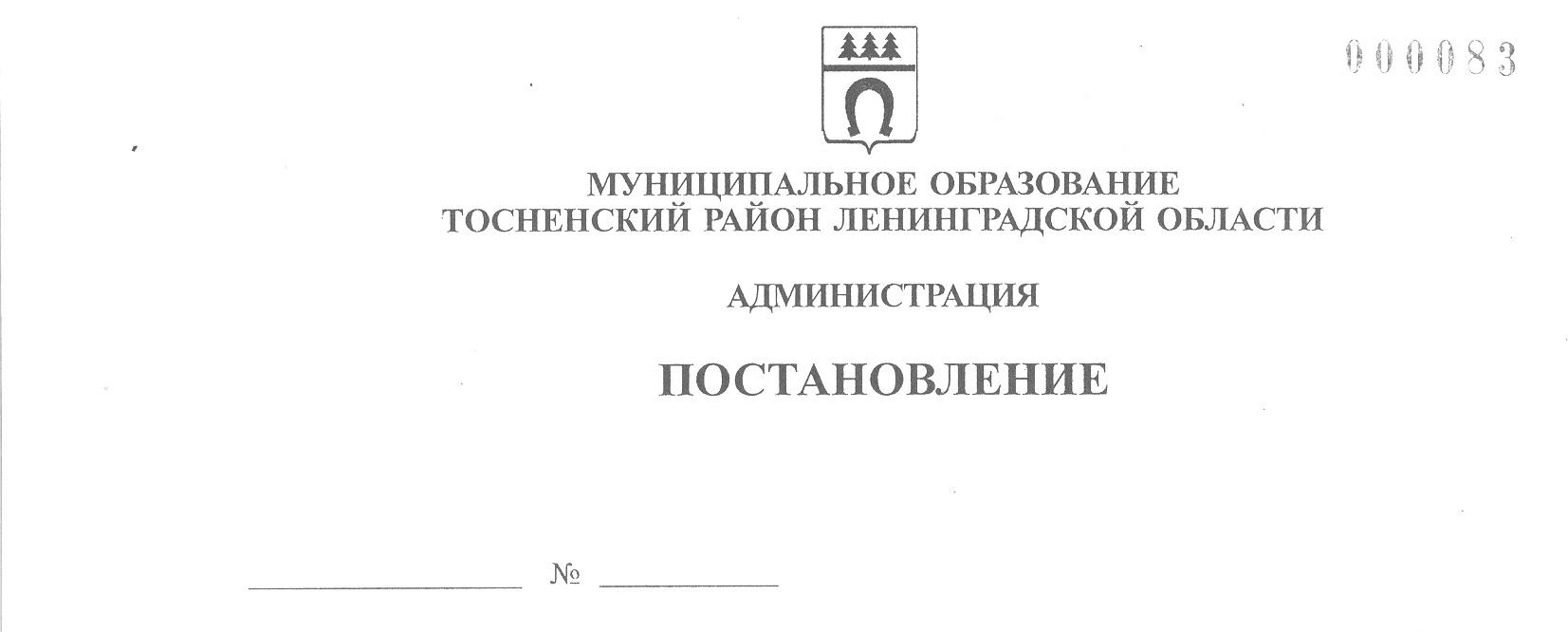     04.12.2023                         4071-паО внесении изменений в постановление администрации муниципального образования Тосненский район Ленинградской области от 29.03.2013 № 589-па «Об утверждении Правил проверки достоверности и полноты сведений о доходах, об имуществе и обязательствах имущественного характера, представляемых гражданами, претендующими на замещение должностей руководителей муниципальных учреждений, и лицам, замещающими эти должности»В соответствии с постановлением Правительства Российской Федерации      от 13.03.2013 № 207 «Об утверждении Правил проверки достоверности и полноты сведений о доходах, об имуществе и обязательствах имущественного характера, представляемых гражданами, претендующими на замещение должностей руководителей федеральных государственных учреждений, и лицами, замещающими      эти должности» и частью 7.1 статьи 8 Федерального закона «О противодействии коррупции» администрация муниципального образования Тосненский район       Ленинградской областиПОСТАНОВЛЯЕТ:1. Внести изменение в Правила проверки достоверности и полноты сведений о доходах, об имуществе и обязательствах имущественного характера, представляемых гражданами, претендующими на замещение должностей руководителей      муниципальных учреждений, и лицам, замещающими эти должности, утвержденные постановлением администрации муниципального образования Тосненский район Ленинградской области от 29.03.2013 № 589-па «Об утверждении Правил проверки достоверности и полноты сведений о доходах, об имуществе и обязательствах имущественного характера, представляемых гражданами, претендующими  на замещение должностей руководителей муниципальных учреждений, и лицам, замещающими эти должности», изложив пункт 1 в следующей редакции:«1. Настоящими Правилами устанавливается порядок осуществления проверки достоверности и полноты представляемых гражданами, претендующими на замещение должностей руководителей муниципальных учреждений, и лицами, замещающими эти должности, как в муниципальном образовании Тосненский муниципальный район Ленинградской области, так и Тосненского городского поседения Тосненского муниципального района Ленинградской области, сведений о своих  доходах, об имуществе и обязательствах имущественного характера, а также о доходах, об имуществе и обязательствах имущественного характера своих супруга (супруги) и несовершеннолетних детей (далее – проверка)»;2. Отделу кадров администрации муниципального образования Тосненский район Ленинградской области направить в сектор по взаимодействию с общественностью комитета по организационной работе, местному самоуправлению, межнациональным и межконфессиональным отношениям администрации муниципального образования Тосненский район Ленинградской области настоящее постановление для опубликования и обнародования в порядке, установленном Уставом       муниципального образования Тосненский муниципальный район Ленинградской области.3. Сектору по взаимодействию с общественностью комитета по организационной работе, местному самоуправлению, межнациональным и межконфессиональным отношениям администрации муниципального образования Тосненский район Ленинградской области опубликовать и обнародовать настоящее постановление в порядке, установленном Уставом муниципального образования Тосненский муниципальный район Ленинградской области.4. Контроль за исполнением настоящего постановления оставляю за собой.5. Настоящее постановление вступает в силу со дня его официального     опубликования.Глава администрации                                                                              А.Г. КлементьевПлиткина Мария Алексеевна, 8(81361)332065 гв